17.11.21							Учебная группа 4ТМ Преподаватель Павлова Светлана Ивановна
ОП. 11 Автомобильные перевозки
Тема 2.3 Организация и технология  перевозок грузовЛекция №27Цели занятия:- образовательная – изучение маршрутизации автомобильных грузовых перевозок, расчета ТЭП на кольцевом маршруте ;воспитательная – воспитание интереса к выбранной специальности;развивающая – развитие умения анализировать полученную информацию, в частности по вопросу маршрутизации автомобильных грузовых перевозок.Задачи занятия: рассмотреть маршрутизацию автомобильных грузовых перевозок. Мотивация:	полученные знания и умения необходимы для дальнейшего изучения учебной дисциплины ОП.11 Автомобильные перевозки и найдут практическое применение при трудоустройстве по специальности.Задание студентам:Записать в тетрадь и выучить конспект лекции.Ответить на контрольные вопросы. Фотографию конспекта и ответы на контрольные вопросы в текстовом документе в формате Word или в тексте электронного письма прислать на электронный адрес pva30011955@mail.ru в срок до 16.00  17.11.2021.  План:1. Маршрутизация автомобильных грузовых перевозок.2. Расчет технико-эксплуатационных показателей работы подвижного состава на кольцевых маршрутах.Литература: 1.Ходош М.С. Грузовые автомобильные перевозки М: 1986 г. – 204 с., стр.61–63, 70–862.Туревский И.С. Автомобильные перевозки, издательский центр «Форуш», 2008 г. – 224 с., стр. 73–753.Рафф М.И. Грузовые автомобильные перевозки. К.: Высшая школа. 1975–288с., стр. 53–64Конспект лекции:Вопрос №1 Маршрутизация автомобильных грузовых перевозокМаршрутизация заключается в разработке таких маршрутов движения, которые обеспечивают лучше всего использование пробега. Выбор маршрута зависит от дислокации погрузочно-разгрузочных пунктов, вида груза, размера партии груза и типа подвижного состава.При разработке маршрутов необходимо учитывать, что более рациональная организация движения по маятниковым маршрутам с обратном не полностью груженным пробегом, или с загруженным пробегом в обеих направлениях. Кольцевые маршруты организуют в тех случаях, когда невозможно организовать маятниковые маршруты с использованием обратного пробега.При составлении кольцевых маршрутов необходимо тщательно проанализировать предложенные варианты, чтобы избрать такие, которые будут обеспечивать высокий коэффициент использования пробега. На составление маршрутов влияет вид грузов, который перевозится. В ряде случаев даже при наличии встречных грузопотоков холостой пробег подвижного состава неизбежен.Также влияет и тип подвижного состава, который используется. Так, при применении специализированного подвижного состава (кроме автомобилей-самосвалов) холостой пробег в подавляющем большинстве случаев исключить невозможно.Количество груза на определенном маршруте часто не обеспечивает полной загрузки подвижного состава в течение всего рабочего дня. Поэтому на практике очень частые случаи, когда в течение дня подвижной состав используется для перевозки груза на нескольких маршрутах.Правильное составление маршрутов обеспечивает достижение высокого коэффициента использования пробега, а соответственно обеспечивает повышение производительности подвижного состава и снижение себестоимости перевозок.Маршрутизация содержит разработку таких маршрутов движения, которые обеспечивают лучше всего использование пробега.Выбор маршрута зависит от:дислокации погрузочно-разгрузочных пунктов;рода груза;размера партии груза;типа подвижного состава.При разработке маршрутов необходимо учитывать организацию движения подвижного состава по таким схемам: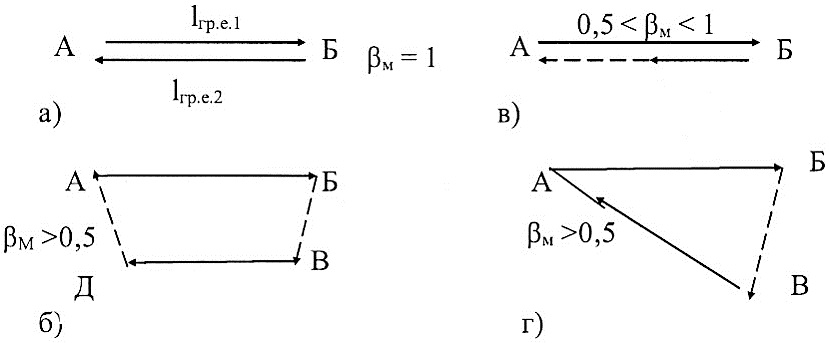 Схемы организации движения подвижного составаПри работе подвижного состава на рациональных маршрутах (когда  > 0,5) обеспечится: повышение , повышение Q, снижение S.Для получения рациональных маршрутов необходимо применять ЭММ, ЭВМ, компьютеры.Вопрос №2 Расчет технико-эксплуатационных показателей работы подвижного состава на кольцевых маршрутахРасчет работы подвижного состава на кольцевом маршруте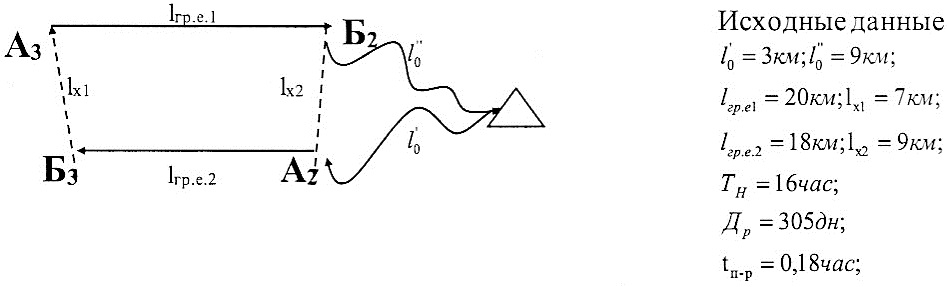 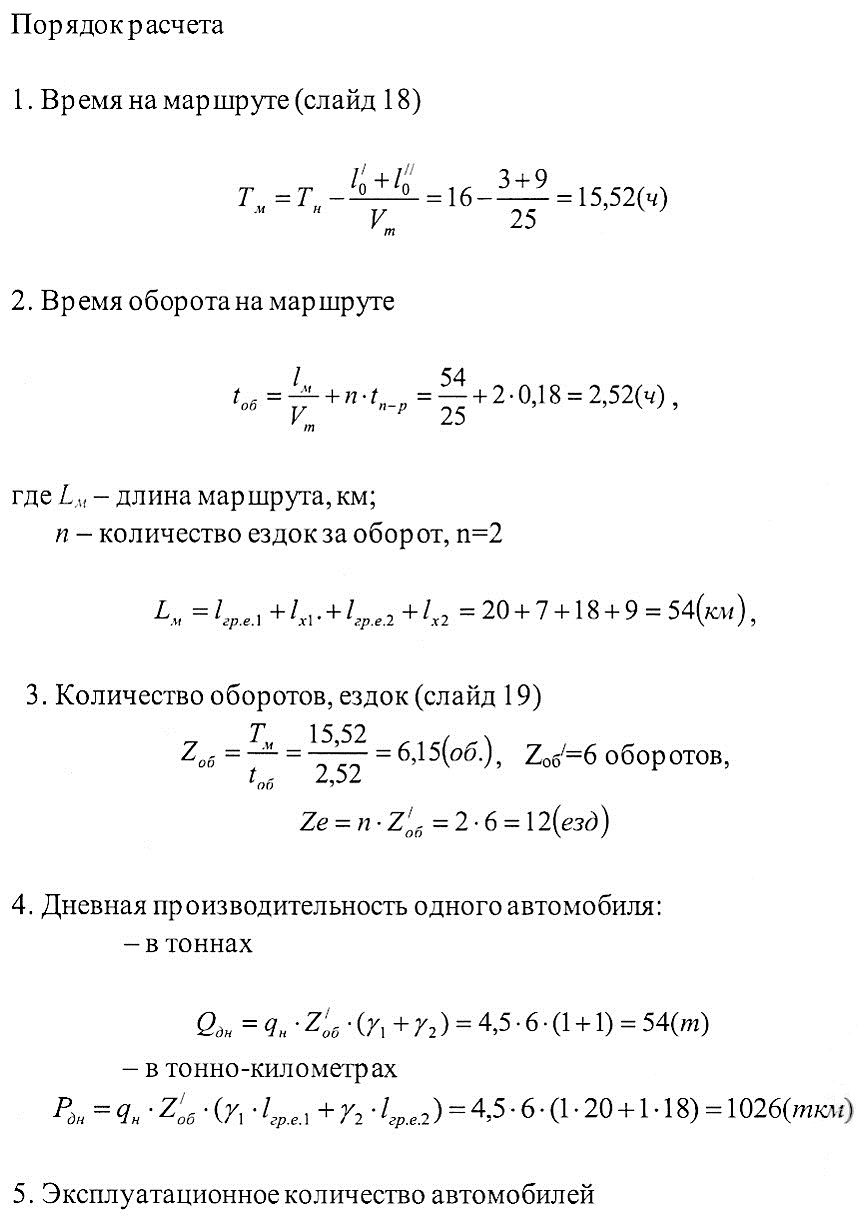 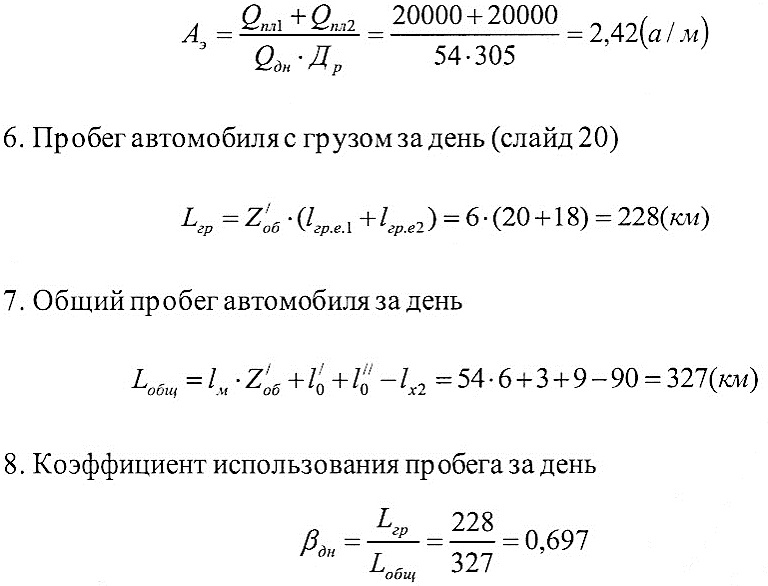 Вопросы:От чего зависит выбор маршрута?Что обеспечивает маршрутизация?Какие маршруты считаются рациональными?Чему равен коэффициент использования пробега на различных видах маршрутов?  